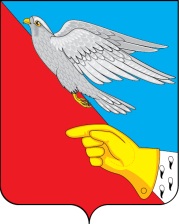 АдминистрацияВасильевского сельского поселенияШуйского муниципального района Ивановской области155926, Ивановская область ,Шуйский район, с. Васильевское , ул. Советская ,д.1т./ факс 8 (49351)34-183 эл. почта: wasiladmin@ivreg.ruисх. № 91     от 14.11.2023   г.                                                   В Правительство Ивановской областиАдминистрация Васильевского сельского поселения Шуйского муниципального района Ивановской области направляет в Ваш адрес проект Решение Совета Васильевского сельского поселения «О бюджете Васильевского сельского поселения на 2024 год и на плановый период 2025 и 2026 годов»Приложения: Проект решения «О бюджете Васильевского сельского поселения на 2024 год и плановый период 2025-2026 годов» Таблицы к проекту бюджета на 2024 -2026 ггМатериалы к проекту бюджета Васильевского сельского поселения на очередной финансовый год и на плановый периодРеестр источников доходов бюджета Васильевского сельского поселения Шуйского муниципального района Ивановской области на 2024 год и плановый период 2025 и 2026 годовСведения о верхнем пределе муниципального внутреннего долга Васильевского сельского поселения на 01.01.2025 годаПрогноз основных характеристик Васильевского сельского поселения на 2024 год и на плановый период 2025 и 2026 годовОценка ожидаемого исполнения бюджета Васильевского сельского поселения Шуйского муниципального района Ивановской области (расходы) за 2023 годОценка ожидаемого исполнения бюджета Васильевского сельского поселения Шуйского муниципального района Ивановской области (доходы) за 2023 годПрогноз социально-экономического развития Васильевского сельского поселения Шуйского муниципального района Ивановской области на 2024 год и период до 2026 годаПаспорта муниципальных программПояснительная записка к проекту бюджета Васильевского сельского поселенияПостановление от 05.10.2023 № 34-п «Об основных направлениях бюджетной и налоговой политики в Васильевском сельском поселении на 2024 год и на плановый период 2025 и 2026 годов»И. о. Главы Васильевского сельского поселения                                       М.В. Русанов